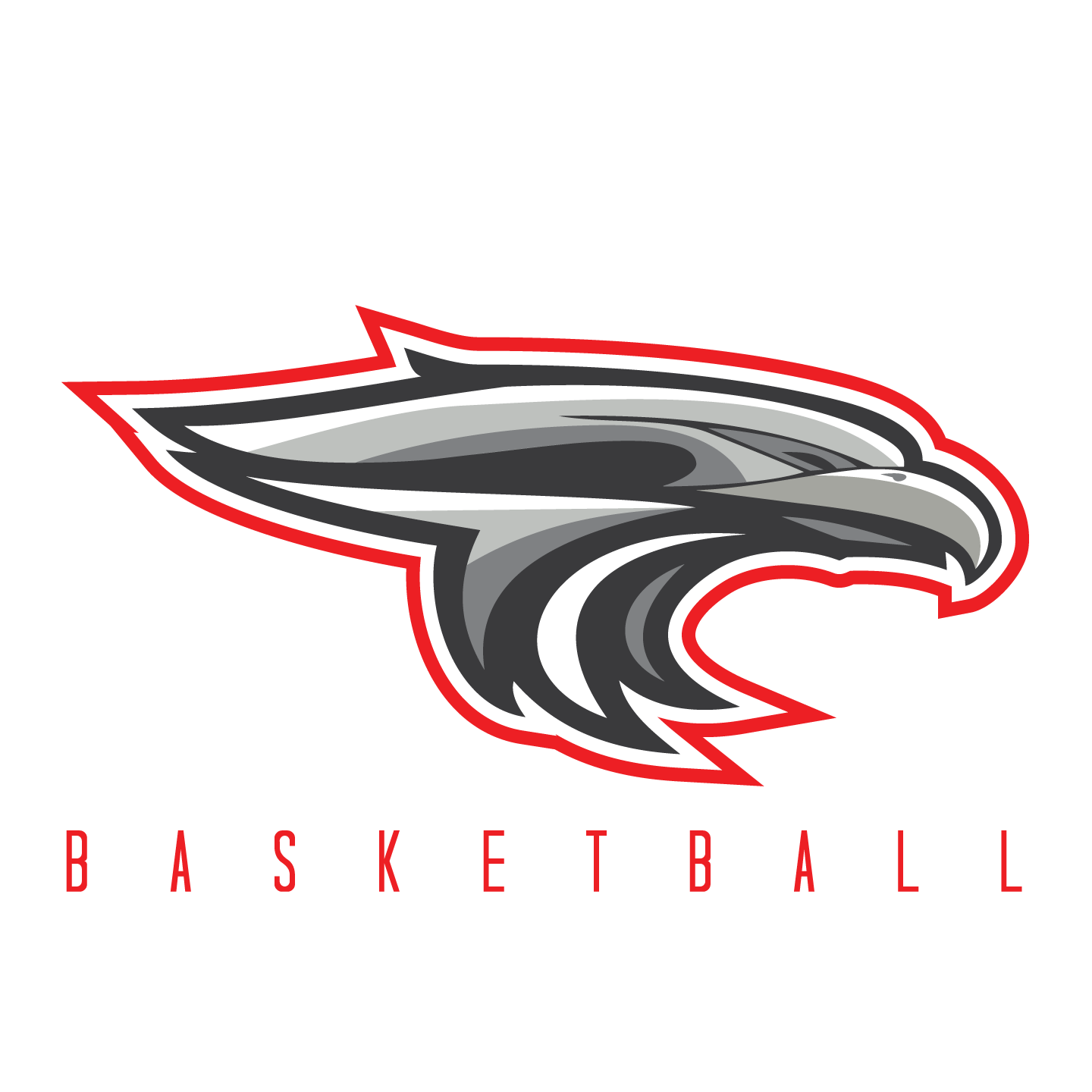 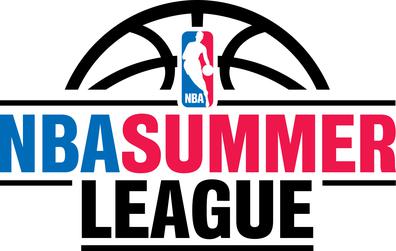 June 2019East River BBJune 2019East River BBMay 27May 28 May 29 May 30May 31 June 12Practice 6-8Last Day of SchoolPractice 5:30-7:30Freshmen 7:30-9Practice 5:30-7:30Freshmen 7:30-9JV & Vars-Lk Howell/Oviedo Camp – 2 Games eachJV & Vars-Lk Howell/Oviedo Camp – 2 Games eachOFF3456789Summer League Game TBAPractice – 6-9Summer League Game TBAPractice – 6-9Practice TBAOFF10111213141516Summer League Game TBAPractice – 6-9Summer League Game TBAPractice – 6-9JV- Rollins CampV- Orangewood ChristianJV & Vars- Rollins CampOFF17181920212223Summer League Game TBAPractice – 6-9Summer League Game TBAPractice – 6-9Vars only-Stetson Camp (3 games)24252627282930No Gym rest of summer- Floor getting resurfaced…Summer League Game TBAFCA TEAM CAMP (RDV Maitland)FCA TEAM CAMP (RDV Maitland)FCA TEAM CAMP (RDV Maitland)Maybe- V only  FABC Camp- College Recruiting Tourney – in BradentonMaybe- V only  FABC Camp- College Recruiting Tourney – in BradentonMaybe- V only  FABC Camp- College Recruiting Tourney – in BradentonMay 31-June 1st- Both JV and Varsity will play 2 games each day at either Hagerty HS, Oviedo HS, or Lake Howell HS.June 14th-June 15th- JV will play both days at Rollins College Team Camp. Varsity will play Friday at Orangewood Christian, and Saturday at Rollins College Team Camp.June 25th -27th - JV and Varsity will play 2 games each day at the Fellowship of Christian Athletes camp – Games will start in late afternoon at RDV Sportsplex in Maitland. We will help car pool over. Should be all 3 nights.